28 апреля в станице «Кутейниковской» прошёл второй детский фестиваль казачьей песни "Откуда начинается мой род". Коллективы, приехавшие из Волгодонска, Зимовников, Ростова-на-Дону, Волгограда показали высокий уровень исполнительского мастерства. Второй детский фестиваль казачьей песни «Откуда начинается мой род» - мероприятие, по сохранению народной песенной традиции среди детей и подростков. В настоящее время дети сохраняют культуры своих прародителей. 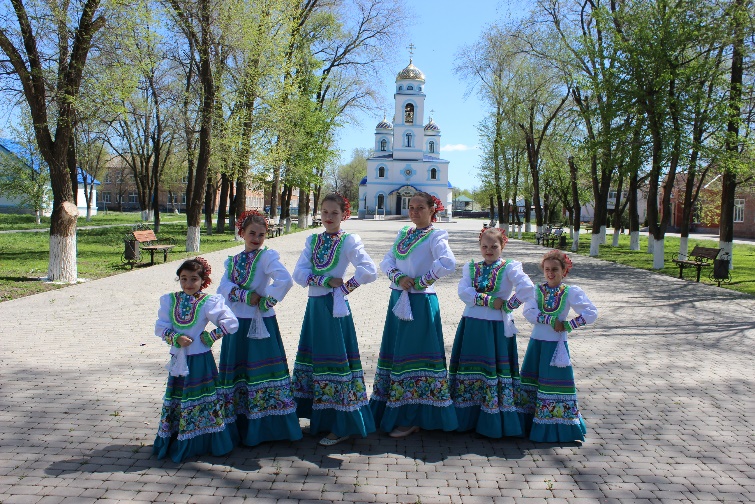 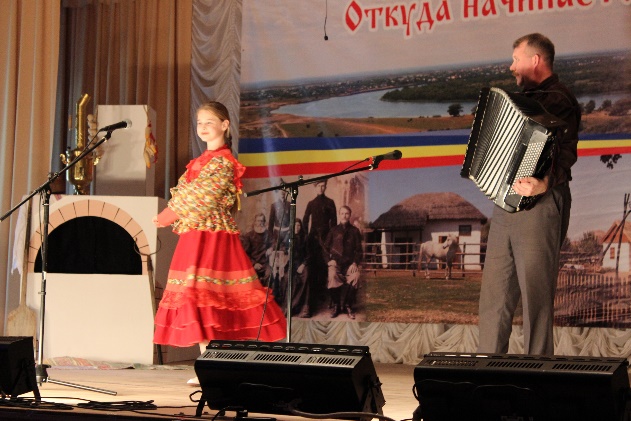 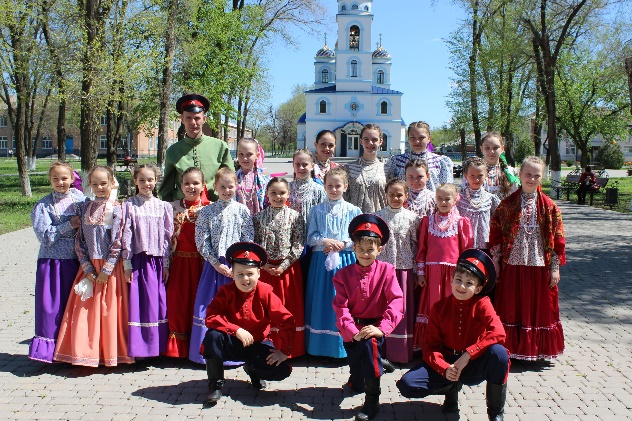 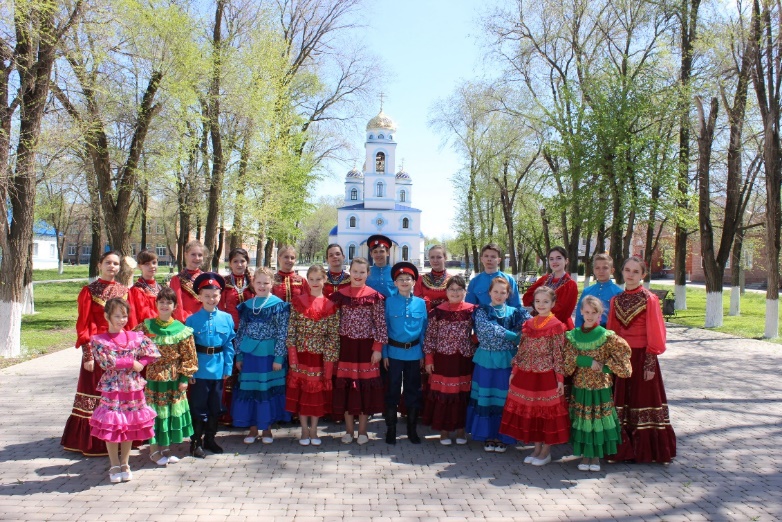 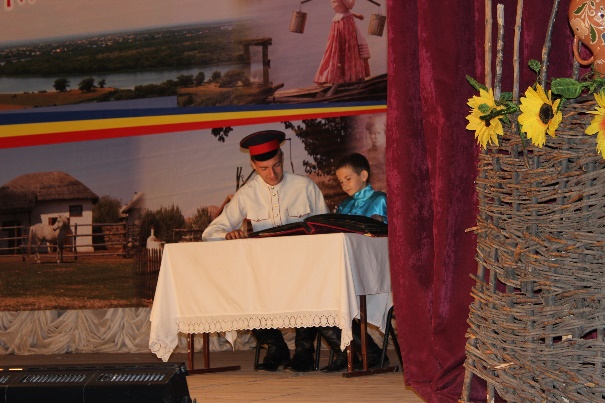 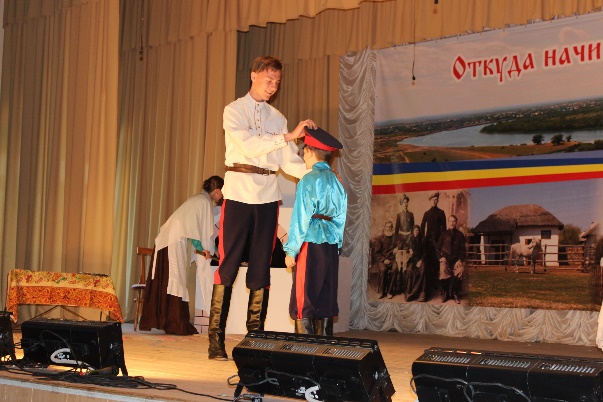 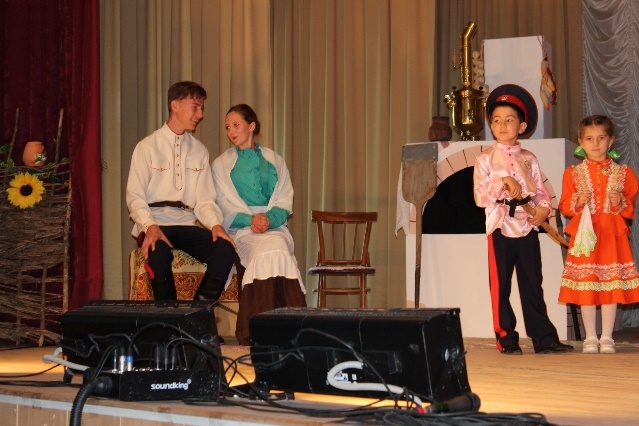 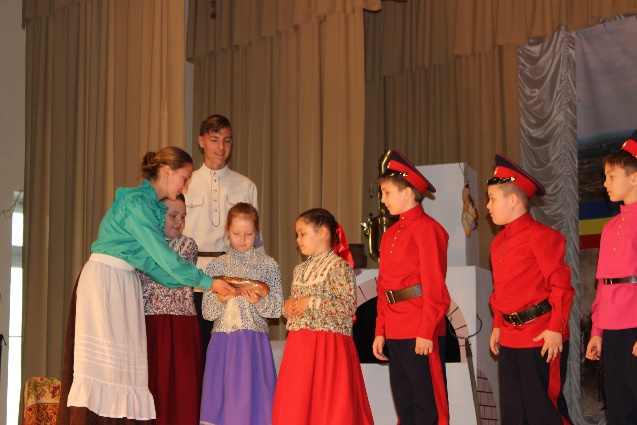 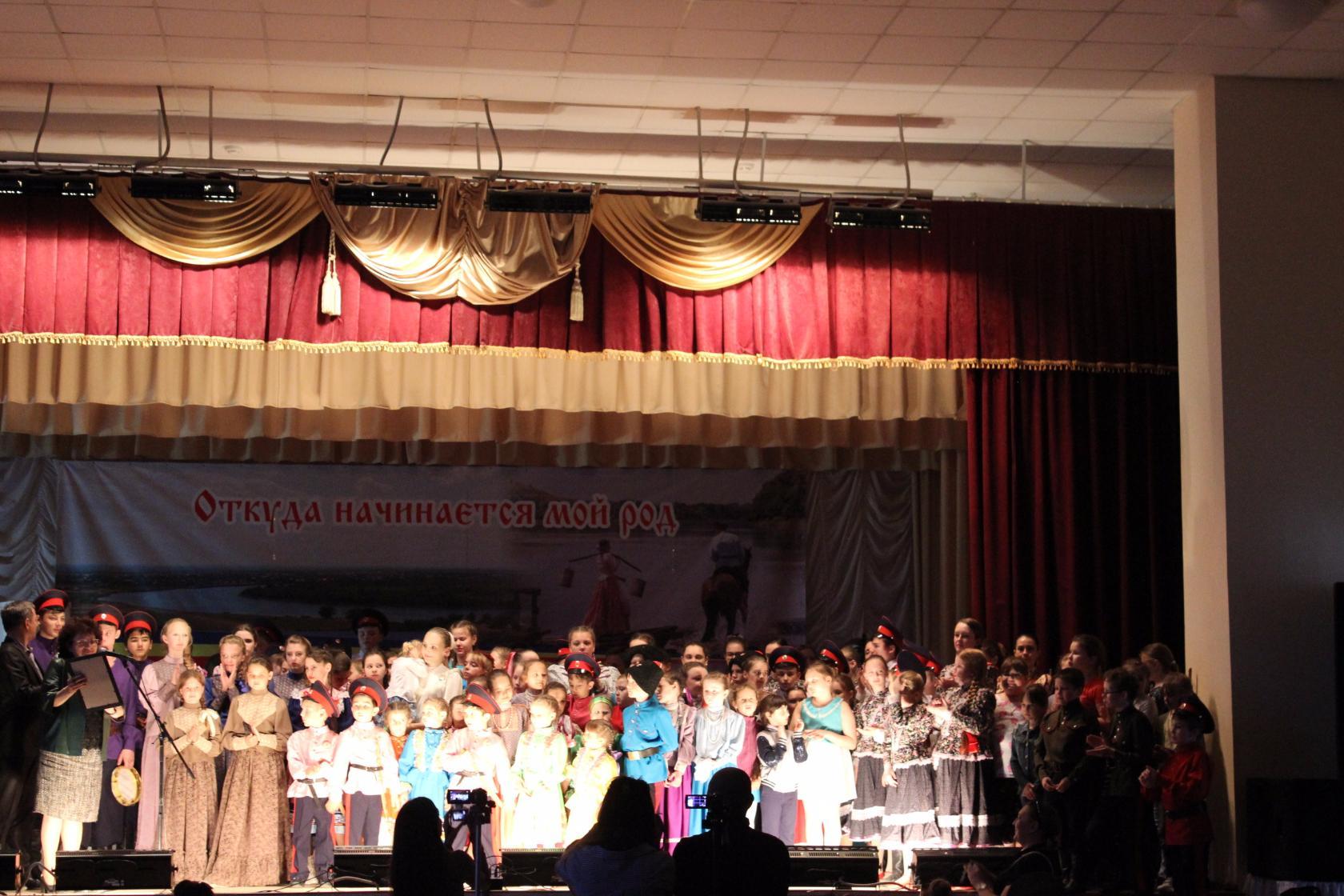 